PLNÁ MOC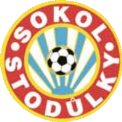 Jméno a příjmení nezl. dítěte: ____________________________________________________ RČ: ______________________________Bydliště: _______________________________________________________________________________________________________________Já, níže podepsaný(á)Jméno a příjmení: _______________________________________________________________ nar.: _______________________________Bydliště: _______________________________________________________________________________________________________________aJá, níže podepsaný(á)Jméno a příjmení: _______________________________________________________________ nar.: _______________________________Bydliště: _______________________________________________________________________________________________________________zmocňuji těchto 5 zástupců (trenérů) fotbalového klubu Sokola Stodůlky:Jiří Porada, nar. 23.9.1981Julius Fabuľa nar. 12.2.1980Pavel Blahoňovský, nar. 12.8.1989František Kožený, nar. 2.6.1975Onřej Höpfler, nar. 16.8.1982aby nás zastupoval	i při výkonu našich práv a povinností vyplývajících vůči shora jmenovanému nezletilému ze zákona č. 372/2011 Sb., o zdravotních službách a podmínkách jejich poskytování, zejména, aby za nás přijímali informace o zdravotním stavu nezletilého, dále informace o navrženém individuálním léčebném postupu a všech jeho změnách, a aby za nás udělovali souhlas s poskytnutím zdravotních služeb nezletilému. Souhlasím s tím, že mému dítěti budou v případě potřeby podávené léky (volně dostupné v lékárně) a bude používána dezinfekce. Léky bude podávat osoba s kvalifikaci – Zdravotník zotavovacích akcí nebo jiná dospělá osoba (trenér). Současně tímto prohlašujeme, že nám k dnešnímu dni nebyl výkon rodičovské zodpovědnosti pozastaven, omezen, ani jsme nebyli výkonu rodičovské zodpovědnosti vůči svému dítěti zbaveni. Tato plná moc platí v době konání soustředění od 19. 8. 2023 do 25. 8. 2023.V ________________________ dne: ________________________Podpis zákonných zástupců nezletilého dítěte: ____________________________	____________________________---------------------------------------------------------------------------------------------------------------------------------------- PROHLÁŠENÍ O ZODPOVĚDNOSTIPřebírám plnou zodpovědnost za	své dítě: _________________________________________________________________za případné škody na zdraví a na majetku, které vzniknou nerespektováním pokynů vedoucích nebo nerespektováním řádu soustředění, se kterými budou účastníci seznámeni před začátkem soustředění.V ________________________ dne: ________________________Podpis zákonného zástupce: ____________________________